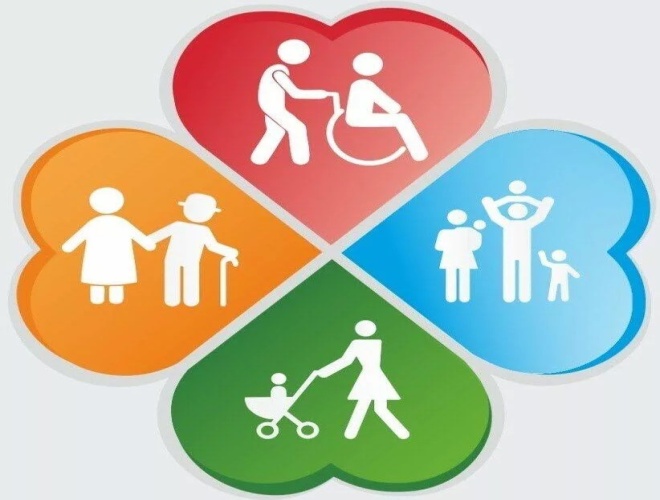 Мы находимся по адресу:с. Богучаны, ул. Геологов, 17   Богучанского р-на, Красноярского края, т. 83916224010; 83916221523; 89504070755E-mail: bogcsj@yandex.ruОтделение профилактики безнадзорности и правонарушений несовершеннолетнихКраевое государственное бюджетное учреждение социального обслуживания«Комплексный центр социального обслуживания населения«Богучанский»КГБУ СО «Комплексный центр социального обслуживания населения «Богучанский»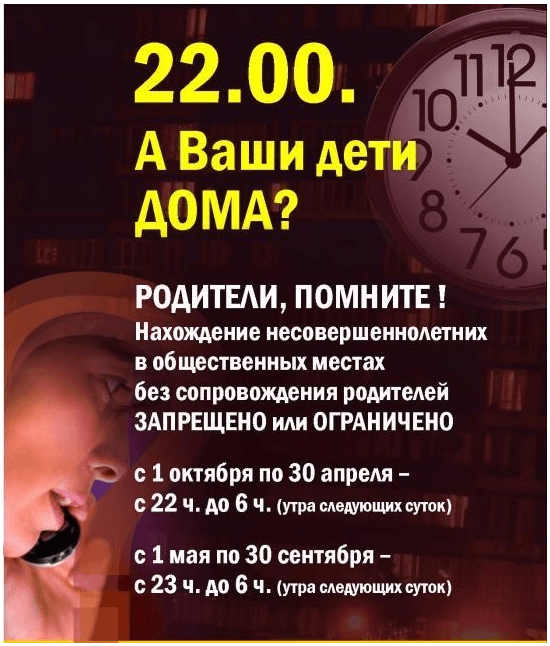 Уважаемые родители! А ВЫ знаете, что в соответствии с законом «О мерах по профилактике безнадзорности и правонарушений несовершеннолетних» лицам до 18 лет нельзя появляться без сопровождения родителей или законных представителей в ночное время в общественных местах, а именно:во дворах, в подъездах и на лестничных площадках многоквартирных домов;на улице, на спортивных площадках, в парках, скверах, на стадионах, на  пляже, на вокзалах, в аэропортах;передвигаться в общественном транспорте;Ночным признано время с 22 до 6 часов.В случае обнаружения ребенка в ночное время без сопровождения законных представителей, полиция устанавливает личность несовершеннолетнего, его адрес проживания, телефон, данные о родителях. После этого нарушителя доставляют домой, либо в специализированное учреждение. На родителей ребенка может быть наложен штраф в размере от 100 до 500 рублей - за первое нарушение и от 4000 до 5000 рублей - за повторное нарушение. Также родители могут быть подвергнуты административному аресту на срок до 5 суток.Проверьте!!! Прежде чем лечь спать, дома ли Ваш ребенок!